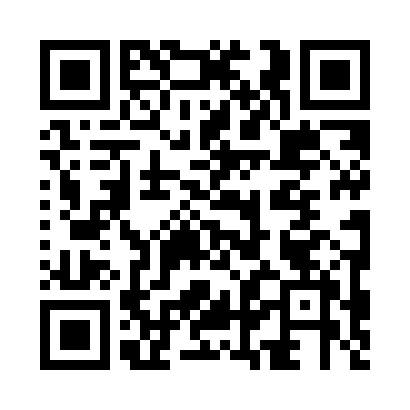 Prayer times for Segadais, PortugalSat 1 Jun 2024 - Sun 30 Jun 2024High Latitude Method: Angle Based RulePrayer Calculation Method: Muslim World LeagueAsar Calculation Method: HanafiPrayer times provided by https://www.salahtimes.comDateDayFajrSunriseDhuhrAsrMaghribIsha1Sat4:046:051:326:438:5910:522Sun4:036:051:326:449:0010:533Mon4:026:041:326:449:0010:544Tue4:026:041:326:449:0110:555Wed4:016:041:336:459:0210:566Thu4:006:041:336:459:0210:577Fri4:006:031:336:469:0310:588Sat3:596:031:336:469:0310:599Sun3:596:031:336:469:0410:5910Mon3:586:031:346:479:0411:0011Tue3:586:031:346:479:0511:0112Wed3:586:031:346:489:0511:0213Thu3:576:031:346:489:0611:0214Fri3:576:031:346:489:0611:0315Sat3:576:031:356:489:0711:0316Sun3:576:031:356:499:0711:0417Mon3:576:031:356:499:0711:0418Tue3:576:031:356:499:0811:0419Wed3:576:031:356:509:0811:0520Thu3:576:031:366:509:0811:0521Fri3:576:031:366:509:0811:0522Sat3:586:041:366:509:0911:0523Sun3:586:041:366:509:0911:0524Mon3:586:041:376:519:0911:0525Tue3:596:051:376:519:0911:0526Wed3:596:051:376:519:0911:0527Thu4:006:051:376:519:0911:0528Fri4:006:061:376:519:0911:0529Sat4:016:061:386:519:0911:0530Sun4:026:071:386:519:0911:04